          О  признании утратившим силу постановления  администрации Богатыревского сельского поселения  Цивильского района Чувашской Республики  от  28.10.2019 г. № 57   «Об утверждении Положения о порядке управления многоквартирным домом (домами), все помещения в котором находятся в муниципальной собственности Богатыревского сельского поселения Цивильского район Чувашской Республики»В соответствии  с Федеральным законом от 28.01.2020 г. № 4-ФЗ «О внесении изменений в ст.ст. 161, 163 Жилищного Кодекса Российской Федерации», на основании представления прокуратуры Цивильского района, администрация  Богатыревского  сельского поселения Цивильского района ПОСТАНОВЛЯЕТ:            1. Признать  утратившим силу постановление  администрации Богатыревского сельского поселения  Цивильского района Чувашской Республики  от  28.10.2019 г. № 57 «Об утверждении Положения о порядке управления многоквартирным домом (домами), все помещения в котором находятся в муниципальной собственности Богатыревского сельского поселения Цивильского район Чувашской Республики»	2. Настоящее постановление вступает в силу после его официального опубликования (обнародования).    Глава администрации Богатыревского    сельского поселения                                                           А.В.Лаврентьев     ЧӐВАШ  РЕСПУБЛИКИÇĚРПӲ РАЙОНӖ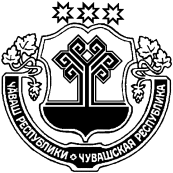 ЧУВАШСКАЯ РЕСПУБЛИКА ЦИВИЛЬСКИЙ РАЙОН ПАТĂРЬЕЛ ЯЛ ПОСЕЛЕНИЙĚН АДМИНИСТРАЦИЙĚ ЙЫШĂНУ2020ç.çу уйăхĕн 06-мĕшĕ.№ 39Патӑрьел ялěАДМИНИСТРАЦИЯ БОГАТЫРЕВСКОГО СЕЛЬСКОГО ПОСЕЛЕНИЯ ПОСТАНОВЛЕНИЕ«06» мая 2020 г.№39  село Богатырево